Opis predmetu zákazkyNázov predmetu zákazky:  Odpady Partizánske (ID zákazky 53172)Predmetom zákazky je zhodnotenie resp. zneškodnenie nezákonne umiestneného odpadu na území Trenčianskeho kraja v súlade so zákonom č. 79/2015 Z. z. o odpadoch. Hlavný kód CPV:90500000-2 	služby súvisiace s likvidáciou odpadu a odpadomLehota plnenia je:do 2 mesiacov odo dňa nadobudnutia účinnosti zmluvy.Miestom plnenie pre položku č. 1 je:Okres Partizánske - kataster PartizánskeŠpecifikácia predmetu zákazky:Presné miesta výskytu odpadov (identifikácia parcely/súradnice): v katastrálnom území PartizánskeKN-E parc. č. 699/4, kat. ú. Partizánske (ulica Pod Salašom) vo vzdialenosti cca 300 m od odbočky z hlavnej cesty – ulica Za riekou Nitrou, smerom na Penzión a reštauráciu Salaš po ľavej strane, LV č. 2533, vlastník: Mesto Partizánske (GPS súradnice 48.620250486, 18.378142118;                      N: 48°37´12.9017503´´, E: 18°22´41.3116264´´), jedná sa o azbestovocementovú rúru a azbestovocementové vlnovky rôznych rozmerov, množstvo odpadu je cca 15 m2 (1 t).Táto časť súťažných podkladov bude tvoriť neoddeliteľnú súčasť kúpnej zmluvy ako príloha č. 1, ktorú uzatvorí verejný obstarávateľ s úspešným uchádzačom.Príloha č. 1.1 Opisu predmetu zákazky:  Fotodokumentácia predmetu zákazky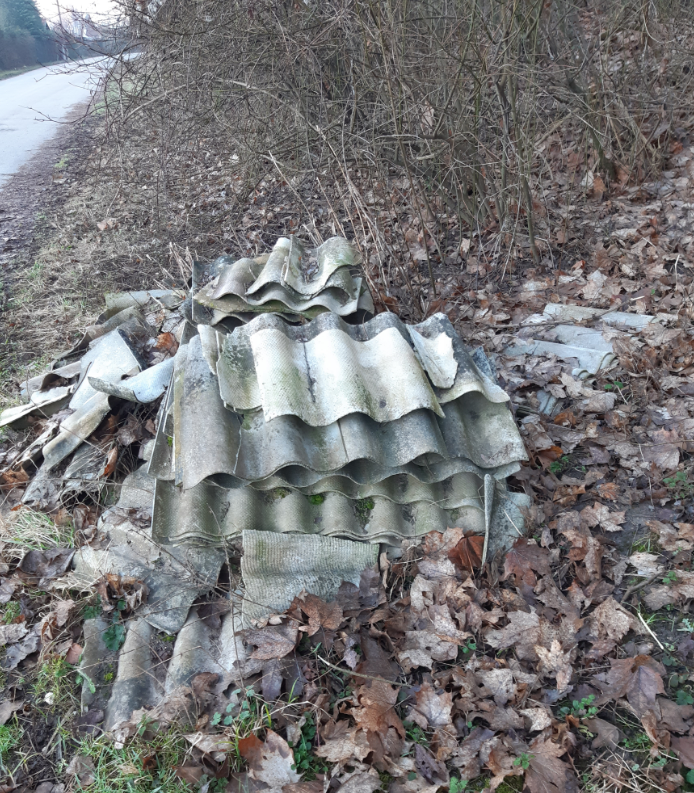 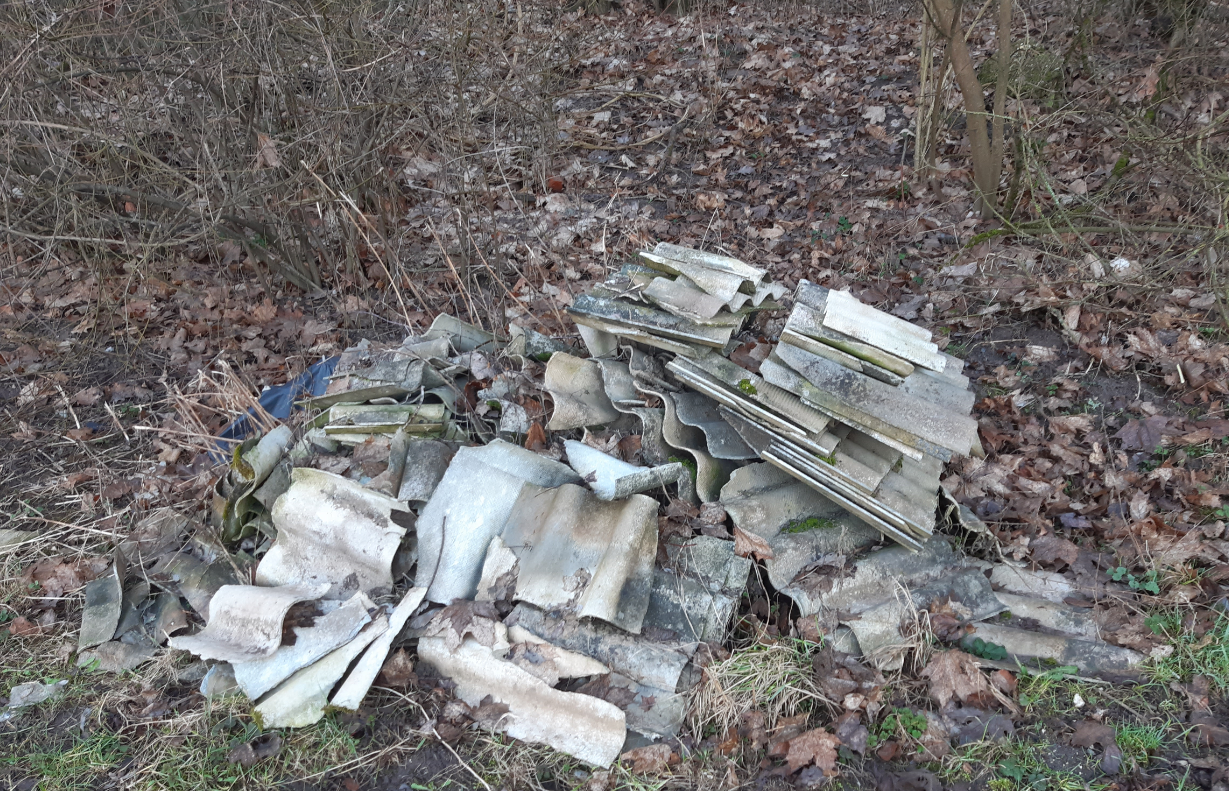 Položka č. 1 – Odpady PartizánskePoložka č. 1 – Odpady PartizánskeČíslo a názov skupiny odpadov (podľa Vyhlášky č. 365/2015 Z. z., ktorou sa ustanovuje Katalóg odpadov)č. 17 06 05 - stavebné materiály obsahujúce azbestMnožstvoHmotnosť15 m2 (1 t)